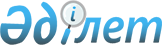 О перспективных направлениях развития промышленного сотрудничества в сфере возобновляемой энергетики в рамках Евразийского экономического союзаРекомендация Коллегии Евразийской экономической комиссии от 13 марта 2024 года № 7.
      Коллегия Евразийской экономической комиссии в соответствии с абзацем вторым подпункта 2 пункта 2 Протокола о промышленном сотрудничестве (приложение № 27 к Договору о Евразийском экономическом союзе от 29 мая 2014 года),
      принимая во внимание целесообразность оптимального использования в государствах – членах Евразийского экономического союза возобновляемых источников энергии (далее соответственно – государства-члены, Союз), а также необходимость формирования условий для расширения на территориях государств-членов промышленной кооперации в сфере возобновляемой энергетики,
      рекомендует заинтересованным государствам-членам с даты опубликования настоящей Рекомендации на официальном сайте Союза:
      1. Принимать во внимание перечень производителей комплектующих для систем на основе возобновляемых источников энергии, размещенный на официальном сайте Союза по адресу: https://eec.eaeunion.org/comission/department/dep_prom/prioritetnye-vidy-ekonomicheskoy-deyatelnosti/otrasli.php.
      2. Стимулировать развитие в государствах-членах производства основного и (или) вспомогательного генерирующего оборудования, применяемого при выработке электрической энергии с использованием возобновляемых источников энергии, с учетом долгосрочных прогнозных значений ввода в эксплуатацию мощностей на основе возобновляемых источников энергии.
      3. Содействовать участию производителей систем на основе возобновляемых источников энергии в кооперационных и технологических цепочках по организации на территориях государств-членов выпуска экономически конкурентоспособного оборудования (в том числе принципиально новых энергетических установок) с максимально возможной локализацией производства.
      4. Вносить в Евразийскую экономическую комиссию предложения по актуализации перечня, указанного в пункте 1 настоящей Рекомендации.
					© 2012. РГП на ПХВ «Институт законодательства и правовой информации Республики Казахстан» Министерства юстиции Республики Казахстан
				
      Председатель КоллегииЕвразийской экономической комиссии

Б. Сагинтаев
